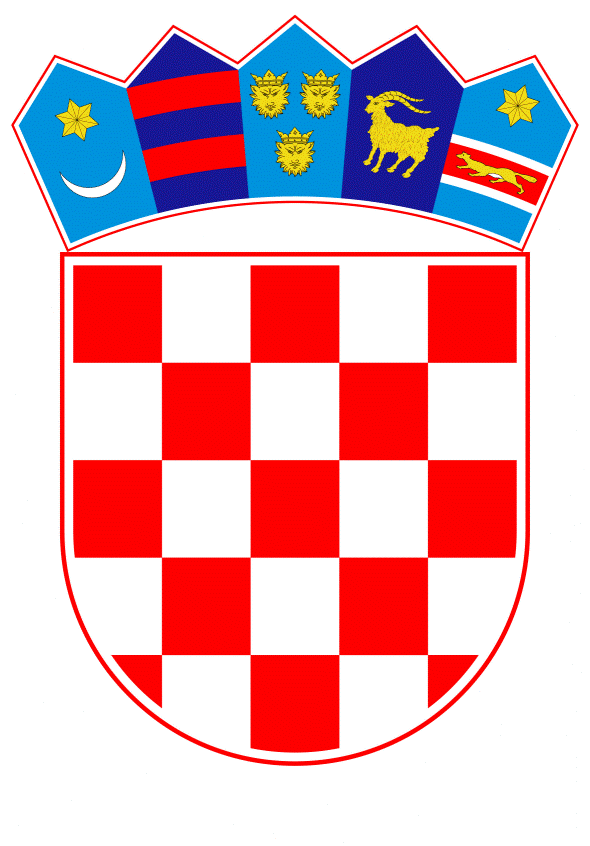 VLADA REPUBLIKE HRVATSKEZagreb, 7. veljače 2019.______________________________________________________________________________________________________________________________________________________________________________________________________________________________PrijedlogNa temelju članka 31. stavka 3. Zakona o Vladi Republike Hrvatske (Narodne novine, br. 150/11, 119/14, 93/16 i 116/18), Vlada Republike Hrvatske je na sjednici održanoj _____________ 2019. godine donijela Z A K L J U Č A KDaje se prethodna suglasnost predstavniku Vlade Republike Hrvatske za prihvaćanje amandmana Odbora za pomorstvo, promet i infrastrukturu Hrvatskoga sabora, od 23. siječnja 2019. godine, na Konačni prijedlog zakona o izmjenama i dopunama Pomorskog zakonika. Klasa:Urbroj:Zagreb,										Predsjednik									mr. sc. Andrej PlenkovićO B R A Z L O Ž E N J EKonačnim prijedlogom zakona o izmjenama i dopunama Pomorskog zakonika želi se učiniti hrvatsku zastavu atraktivnom za upis stranih plovnih objekata naročito velikih jahti. Uvođenjem poreza po tonaži za jahte upisane samo u hrvatski upisnik brodova moglo bi dovesti do kršenja pravila Europske unije o tržišnom natjecanju što potencijalno predstavlja mogućnost za otvaranje postupka protiv Republike Hrvatske zbog povrede prava Europske unije.Radi osiguravanja zaštite zajedničkog tržišta Europske unije potrebno je omogućiti sudjelovanje u sustavu poreza po tonaži svim jahtama registriranim pod hrvatskom ili zastavom neke od država članica Europske unije ili Europskog gospodarskog prostora.Usvajanjem predloženog amandmana Odbora za pomorstvo, promet i infrastrukturu Hrvatskoga sabora, a u skladu s člankom 429. Pomorskog zakonika kako je izmijenjen člankom 197. Konačnog prijedloga zakona o izmjenama i dopunama Pomorskog zakonika, odredbe Pomorskog zakonika koje se odnose na brodove čija neto tonaža sudjeluje u obračunu poreza po tonaži broda, na odgovarajući se način primjenjuju i na jahte.S tim u vezi predlaže se prihvaćanje amandmana Odbora za pomorstvo, promet i infrastrukturu Hrvatskoga sabora, od 23. siječnja 2019. godine, kojim se u članku 197. Konačnog prijedloga zakona o izmjenama i dopunama Pomorskog zakonika, kojim se u članku 429. stavku 2. dodaje točka 3., brišu zarez i riječi: "upisana u hrvatski upisnik brodova". Na ovaj način i za jahte bi se primjenjivale odredbe Pomorskog zakonika o porezu po tonaži koje se primjenjuju za brodove.Predlagatelj:Ministarstvo mora, prometa i infrastrukturePredmet:Prijedlog zaključka o davanju prethodne suglasnosti predstavniku Vlade Republike Hrvatske za prihvaćanje amandmana drugih predlagatelja na Konačni prijedlog zakona o izmjenama i dopunama Pomorskog zakonika 